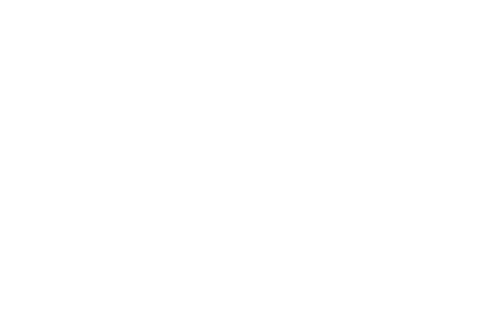 Topic: Blood Brothers                       To Improve I will                       To Improve I will                       To Improve I will                       To Improve I willRAGI can identify the key themes within Blood BrothersI can identify how colour can be used for symbolism within a performanceI can explain how to use performance skills to interpret a character I can explain how through characterisation and costume characters can differ.  LessonLearning FocusSkillKey Words1Plot and characters Understanding the storyline of Blood Brothers Extended piece of writing demonstrating understandingLinks to GCSE C3Inference, script, character  2Social ClassHow is social inequality and class an underlying theme in the play Blood Brothers.   Identifying themes within a script - Links to GCSE C3Evaluation, Drama terminology , Rehearsal3Costume and colour symbolism The use of colour symbolism to establish understanding of charactersLinks to GCSE C1, & 3 & media studiesSymbolism, use of colour. 4Character developmentUsing performance skills how can you adapt your characterisation. Interpreting scripts. Characterisation and answering exam style questions GCSE links C1, 2 & 3 Characterisation, performance skills, facial expressions, gesture, movement, body language 5 & 6 Stage and lighting design staging and lighting design (Links with C2 GCSE)Staging, lighting, gobos, colour symbolism. 7 Blood Brothers exam assessment GCSE links to C3 Performance skills, costume, characterisation. 